“东海易贷”产品办理指南手册产品特点：1、便捷：线上申请、房产免费评估、可贷额度实时审批2、快速：一站式服务（网点办理公证和抵押）、最快1天放款3、实惠：额度最高500万元，期限最长3年，每月付息到期利随本清（期间不转贷）办理条件：1.年龄经营性：男性不超过65周岁、女性不超过60周岁；消费性：男性不超过60周岁、女性不超过55周岁。2.资信贷款：近2年逾期次数不超过连2累6，近3个月逾期不超过1次，且逾期金额不超过1000元，当前无逾期；信用卡：近2年逾期次数不超过连2累9，近6个月逾期不超过3次，当前逾期不超过2000元；征信查询次数：近3个月未批贷款查询次数不超过5次。3.房产性质抵押物须是成套住宅和别墅，两限房、军产房、无籍房、小产权房、转让受限房、划拨地上房禁入。4.房产面积40平方米以下禁入，80平方米以下且是家庭唯一住房的须提供二套房证明。5.房龄房龄超过20年禁入。办理时间最快1天放款办理环节和所需资料1、关注本行“东海银行微银行”公众号，点击“东海易贷”进行申请。2、抵押房产实时评估，输入抵押房产小区名称、面积、房号，实时出具房产价值和可贷额度。3、借款人资信情况实时预评，输入借款人姓名、身份证号码、手机号码、验证码，勾选征信授权书，进行人脸识别，实时审批进件申请是否通过。4、房产核验，借款人提供身份证、房产证、婚姻证明、户口本、营业执照（经营）。5、面谈面签，借款人提供近6个月银行流水、企业近2年报表、资金用途材料。6、公证、抵押，借款人在本行网点办理强制执行公证和房产抵押登记。7、放款。办事流程图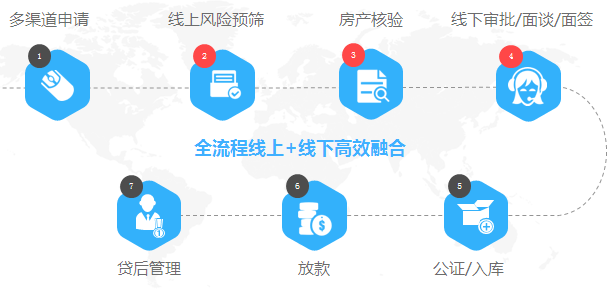 